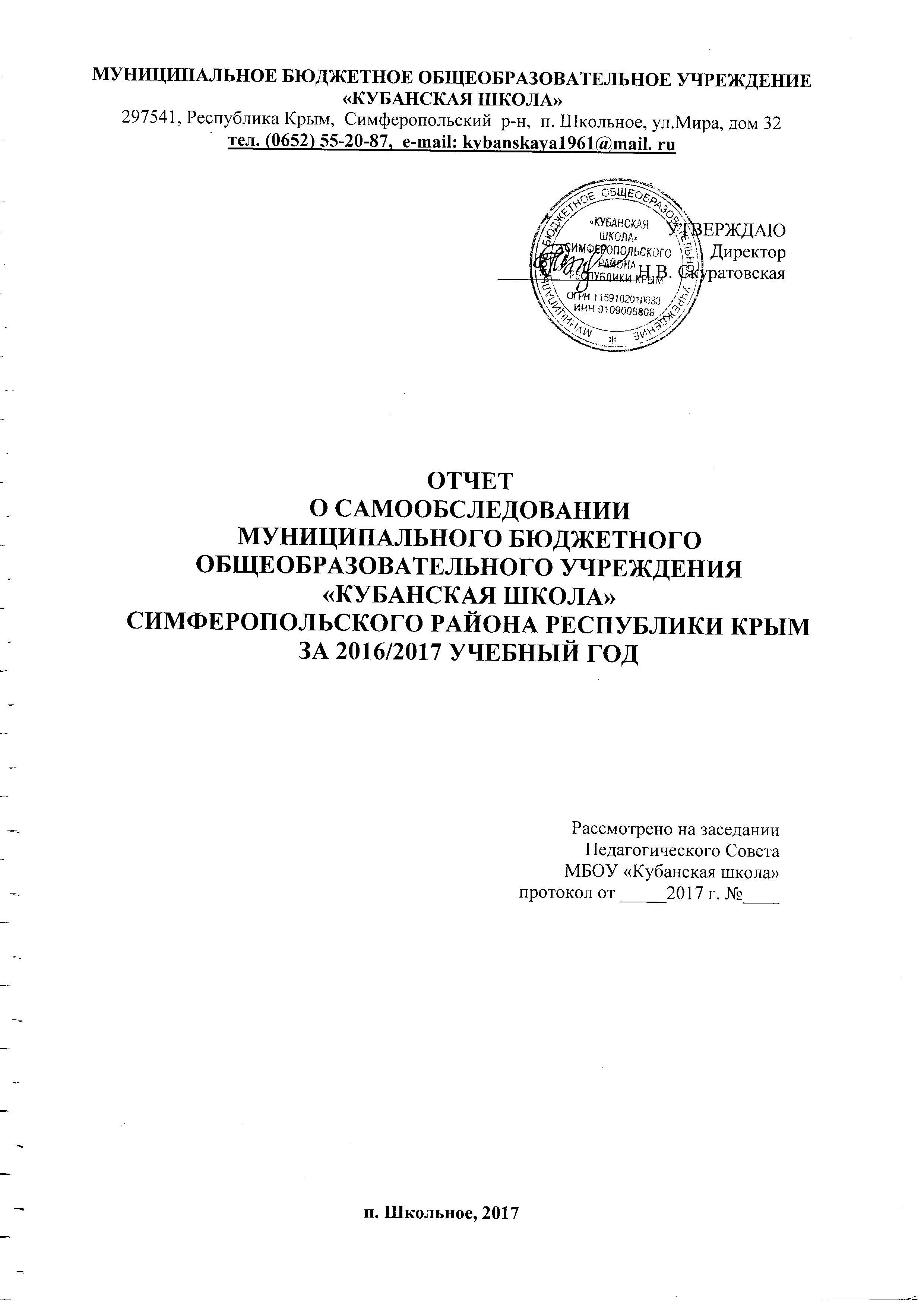 СТРУКТУРА ОТЧЕТА О САМООБСЛЕДОВАНИИ:Раздел Аналитическая часть 1.1. Оценка образовательной деятельности1.2. Оценка системы управления ОУ1.3. Оценка содержания и качества подготовки обучающихся1.4. Оценка организации учебного процесса1.5. Оценка востребованности выпускников1.6. Оценка качества кадрового обеспечения1.7. Оценка учебно-методического обеспечения1.8. Оценка библиотечно-информационного обеспечения1.9. Оценка материально-технической базы1.10. Оценка функционирования внутренней системы качества образования2. Раздел Показатели деятельности ОУОтчет о самообследованииМБОУ «Кубанская школа» Симферопольского района Республики Крым за 2016/2017 учебный год 	Самообследование МБОУ «Кубанская школа» проводилось в соответствии с Положением о проведения самообследования образовательной организации, утвержденным приказом от 25.09.2015 № 239/од «О проведении самообследования в МБОУ «Кубанская школа» (№ 38).		Целями проведения самообследования являются обеспечение доступности и открытости информации о деятельности организации, а также подготовка отчета о результатах самообследования.Раздел 1.Аналитическая часть1.1. Оценка образовательной деятельности МБОУ «Кубанская школа» является муниципальным общеобразовательным учреждением, ориентированным на обучение, воспитание и развитие всех и каждого обучающегося с учетом их индивидуальных способностей (возрастных, физиологических, интеллектуальных, психологических и др.), образовательных потребностей и возможностей, склонностей с целью формирования личности, обладающей прочными базовыми знаниями, общей культурой, здоровой, социально адаптированной.В 2016/2017 учебном году коллектив МБОУ «Кубанская школа» работал над реализацией:Учебной проблемы:Обеспечение современного качества образования на основе сохранения его фундаментальности, соответствия актуальным и перспективным потребностям  личности, общества и государства, требованиям ФГОС.Воспитательной проблемы: Воспитание, направленное на развитие современной многогранной личности, создание условий для самоопределения и социализации обучающихся на основе социокультурных, духовно-нравственных ценностей и принятых в обществе правил и норм поведения в интересах человека, семьи, общества и государства.Организационно-правовое обеспечение деятельности образовательного учреждения:1.1. Устав образовательного учреждения (принят на общем собрании, утвержден распоряжением администрации Симферопольского района  №  2-р от 19.12.2014 г).  1.2. Юридический адрес ОУ, фактический адрес ОУ297541 Республика Крым, Симферопольский район, п. Школьное, ул.Мира, 32Телефон:  552-087, E-mail:   kybanskaya1961@mail.ru1.3. Документы, на основании которых осуществляет свою деятельность ОУ:Школа образована в 1961 году. С января 2015 года является  муниципальным бюджетным общеобразовательным учреждением.  Организационно – правовая форма: муниципальная.Свидетельство о постановке на учет Российской организации в налоговом органе по месту нахождения: № 000052253 от 05.01.2015 г. Свидетельство о государственной регистрации юридического лица ОГРН – 1159102010033 от 24.02.2015 г. № 000052254. ИНН/КПП 9109008808/910901001.1.4. Учредитель:  Управление образования администрации Симферопольского района Республики Крым. Местонахождение Учредителя: 295022, ул. Сельвинского, . Симферополь, Республика Крым,  Российская   Федерация,  тел./факс: (0652)693-337, Е-mail: simfroo@mail.ru. 1.2. Оценка системы управления ОУ	Структура образовательного учреждения и система управления. 		Управление МБОУ «Кубанская школа» осуществляется в соответствии с федеральными законами, законами и иными нормативными правовыми актами Республики Крым, Уставом образовательного учрежедения на принципах единоначалия и самоуправления. Административные обязанности распределены согласно Уставу, штатному расписанию, четко распределены функциональные обязанности согласно квалификационным характеристикам.1.3. Оценка содержания и качества подготовки обучающихсяМБОУ «Кубанская школа» реализует общеобразовательные  программы, которые включают  начальное общее, основное общее и среднее общее образование,    программы внеурочной деятельности. Основная образовательная программа начального общего образования (далее – ООП НОО) разработана рабочей группой по разработке ООП НОО, согласована с Советом школы, рассмотрена и одобрена педагогическим советом (протокол № 9 от 18.06.2015), утверждена директором МБОУ «Кубанская школа». ООП НОО составлена  согласно требованиям ст.14, 15 Закона РФ «Об образовании», Федерального государственного образовательного стандарта начального общего  образования (далее ФГОС НОО).Информирование родителей о введении ФГОС НОО обеспечивалось через проведение классных и общешкольных родительских собраний, где родителям была предоставлена информация о переходе школы на новые ФГОС, представлена программа действий по реализации стандартов.Основная образовательная программа основного общего образования (ФГОС) МБОУ «Кубанская школа»  (далее – ООП ООО) разработана на основе Примерной основной образовательной программы основного общего образования образовательного учреждения (Авторы: научные руководители — член-корреспондент РАО А. М. Кондаков, академик РАО Л. П. Кезина, составитель — Е. С. Савинов).	С 1 сентября 2016 года в  6  классе  педагогами школы   началось внедрение Федерального государственного образовательного стандарта  основного общего образования. Были изданы приказы по школе от 31.08.2015 г. № 191/од «О подготовке к введению ФГОС основного образования», от 31.08.2015 г. № 172/од «О распределении часов внеурочной деятельности», от 31.08.2015 г. № 179/од  «Об утверждении рабочих программ по учебным предметам и рабочих программ внеурочной деятельности, реализуемых в МБОУ «Кубанская школа», Положение № 35 «О рабочей группе по введению ФГОС ООО в МБОУ «Кубанская школа» и др. На момент 01.09.2017 ФГОС ООО внедряется с 5 по 7 классыДля 5-дневной учебной недели в 5 классе было предусмотрено 2 часа в части учебного плана, формируемой участниками образовательных отношений:1 час использовался для увеличения учебных часов по русскому языку1 час отводился на изучение краеведческого курса «Крымоведение»В 6 классе был предусмотрен 1 час на изучение краеведческого курса «Крымоведение»В 7-9 классах  в 2016/2017 учебном году реализовывалась основная образовательная программа в соответствии с федеральным компонентом государственного стандарта.           	Учебный план для 5-дневной учебной недели представлен двумя компонентами: федеральным и компонентом образовательного учреждения. В 7-9 классах было введено изучение краеведческого курса «Крымоведение» в размере 1 часа в неделю. На основании «Методических рекомендаций по организации учебного процесса в общеобразовательных учреждениях  за счет компонента образовательного учреждения  учебного плана» включены также следующие предметы: Крымскотатарский язык (факультатив) – 0,5 ч.Русский язык, 9 класс – 1 часАлгебра, 7,8,9  классы – 0,5 ч.Основная образовательная программа среднего общего образования.В 2016/2017 учебном году  в 10-11 классах организовано универсальное  (непрофильное)  обучение. Региональный компонент использовался для увеличения объема учебного времени на изучение предметов: Геометрия, 10 кл. – 0,5 ч.Алгебра и начала математического анализа, 10,11 кл. –  по1 ч.Математика (эл. курс) «Подготовка к ГИА» - 1 ч.Русский язык, 10, 11 кл. – по 1 ч.Крымскотатарский язык (факультатив) – 0,5 ч.Биология, 10,11 кл. – по 1 ч.География России (эл. курс), 10,11 кл. – по 1 ч.Внеурочная деятельность.В 2016/2017 учебном году в МБОУ «Кубанская школа» в 1-6 классах была организована внеурочная деятельность, которая является неотъемлемой частью образовательного процесса в школе и позволяет реализовать требования ФГОС НОО и ФГОС ООО в полной мере. В 1-6 классах была  организована внеурочная деятельность по основным направлениям развития личности: спортивно-оздоровительное; общекультурное (художественно-эстетическое), общеинтеллектуальное (познавательное), духовно-нравственное, социальное.	Вывод:  результаты  внедрения ФГОС НОО и ФГОС ООО показали, что, в целом, концептуальные идеи, заложенные в основу обучения  и развития школьника,  востребованы  в  условиях нашего образовательного учреждения. Проделана большая подготовительная работа по внедрению ФГОС ООО в школе, но не полностью реализованы все требования стандартов. Для успешной реализации ФГОС второго поколения необходимо: 1. Продолжить оснащение учебных кабинетов необходимым оборудованием в соответствии с требованиями   ФГОС.                              2. Совершенствовать материальную базу учреждения.3. Обеспечить учителей информационно-методическими ресурсами в соответствии с планируемыми результатами освоения программ основного образования. 4. Сформировать электронные ресурсы для обеспечения деятельности учителей, работающих по новым Стандартам.Работа психологической службы. В МБОУ «Кубанская школа» работает два педагога-психолога. Имеется «План работы педагога-психолога по психолого-педагогическому сопровождению обучающихся. Созданы психолого-педагогические условия, обеспечивающие формирование и развитие психолого-педагогической компетентности участников образовательного процесса; вариативность направлений и форм, а также диверсификацию уровней психолого-педагогического сопровождения участников образовательного процесса; дифференциацию и индивидуализацию обучения.Уровни психолого-педагогического сопровождения: индивидуальное, групповое, на уровне класса, на уровне всей ступени начального обучения.Профилактика, экспертиза, развивающая работа, просвещение, коррекционная работа, осуществляемая в течение всего учебного времени. Особое внимание было уделено психологическому сопровождению учащихся 1, 5 и 10 классов. Работа с данным контингентом обучающихся была направлена на исследование процесса адаптации к новым условиям обучения, выявление и преодоление возникающих затруднений. Продолжена работа по профориентации учащихся и сопровождению профильного обучения. На протяжении учебного года изучались  интересы и склонности учащихся 9-10 классов, проводились информационно-просветительские мероприятия. Работа с педагогическим коллективом проводилась по нескольким направлениям согласно квалификационным требованиям работников. Проведена определенная работа сучащимися «группы риска» и одаренными детьми.Вывод: Приоритетные направление деятельности в условиях реализации ФГОС второго поколения позволят повысить эффективность психолого-педагогического сопровождения процесса в частности и улучшить качество образования, так как они способствуют не только оказанию своевременной помощи и поддержки участникам образовательного процесса, но и позволяют корректировать образовательный процесс. Контроль качества образовательного процесса. В соответствии со ст. 15 Закона РФ  «Об образовании», Уставом школы, на основании внутришкольного контроля,  в конце 2015/2016 учебного года был осуществлён анализ и  контроль за качеством образовательного процесса, собрана необходимая информация об уровне учебных достижений, осуществлён  сбор  данных  об успеваемости обучающихся 2-11-х классов с целью  дальнейшего  анализа и выработки рекомендаций. Целью анализа результатов учебных достижений обучающихся было выявление уровня знаний обучающимися базового компонента, способностей и возможностей, познавательных интересов, а также повышение ответственности учителя и обучающихся за результаты труда. Основная форма получения образования в МБОУ «Кубанская школа» - очная. В МБОУ «Кубанская школа» на начало 2016/2017 года обучалось 166; на конец  учебного года обучается 158 учащихся. Для детей с проблемами здоровья по медицинским показаниям организовано домашнее обучение  - 3 человека – (Бондаренко В. – 1 кл., Краснова Т., 4 кл., Барабаш С. – 4 кл.), что составляет 2,6 % от общего количества обучающихсяПо итогам 2016/2017 учебного года аттестовано 139 обучающихся (учащиеся 1 класса, 19 человек, не аттестуются). Неуспевающих по итогам года нет.Показатели качества и уровня успеваемости:Информация об уровне сформированности УУДУза 2016/2017 учебный годСравнительная таблица уровня качества знаний обучающихся за 6 лет Результаты государственной (итоговой) аттестации выпускников 9-х классов В 2016/2017 учебном году подготовка к проведению  государственной итоговой аттестации  организована и проведена по плану в соответствии с требованиями нормативных документов РФ, Министерства образования, науки и спорта Республики Крым: Федеральным законом Российской Федерации  от 29.12.2012 г. №273-ФЗ «Об образовании в Российской Федерации»; Порядком проведения ГИА по общеобразовательным программам ООО (приказ Минобрнауки России от 07.07.2015 г. №692).В 2016/2017 учебном году в 9 классе обучалось 8 человек. Решением педсовета №  3 от 16.05.2017 г., на основании приказа от 16.05.2017№96/од «О допуске к государственной итоговой аттестации обучающихся, освоивших основные общеобразовательные программы основного  общего образования»    к  ГИА допущены  100%  учащихся 9 класса, которые сдавали государственную итоговую аттестацию в форме ГВЭ.Результаты ГВЭ в 9 классе следующие:Мониторинг ГВЭ по русскому языку и математике за три года9 класс:Вывод: выше годовых отметок сдали ГВЭ в 9 классе по русскому языку и физике. Подтвердили качество знаний по географии. обществознанию, биологии. По математике 1 уч-ся (Исмаилова Эмине Ренатовна) получила справку об основном общем образовании с правом пересдачи основного предмета «математика» в сентябрьские сроки. 87,5% выпускников 9 класса получили свидетельства об основном общем образовании.Результаты ГИА в 11 классеМониторинг ГИА по русскому языку и математике за три года11 класс:Вывод: Результаты   государственной (итоговой) аттестации выпускников свидетельствует о том, что, в целом, состояние обученности учащихся удовлетворительное. Выпускники экзамены сдали  хорошо и показали знания по некоторым предметам выше годовых результатов. Следует  отметить, что по математике и русскому языку обучающиеся 11 класса результаты  ГИА выше годовых отметок на 17%. По биологии и физике обучающиеся подтвердили свои знания. Однако, ниже качество знаний на ГИА по сравнению с годовыми отметками показали обучающиеся по истории (на 67%), по обществознанию (на 20%), по химии.  100% выпускников 11класса получили аттестат о среднем общем образовании.      Задача по совершенствованию качества подготовки учащихся 9 и 11 классов к государственной (итоговой) аттестации решена, что показывают результаты мониторинга учебных достижений и ГИА за 2016/ 2017 учебный год.Результативность участия в олимпиадах, конкурсах, соревнованиях, смотрах.	Учителя МБОУ «Кубанская школа» уделяют  большое внимание работе с одаренными детьми. В 2016/2017 уч. г. педагогический коллектив МБОУ «Кубанская школа» для участия во Всероссийских предметных олимпиадах подготовил команды по всем базовым дисциплинам. В рейтинговой таблице по итогам проведения муниципального этапа всероссийской олимпиады школьников МБОУ «Кубанская школа» заняла 6 место (в 2015/2016 году – 9 место). В командном зачете лучшие результаты по следующим предметам: математика – II место, право – II место. Высокий уровень подготовки обучающиеся показали по таким предметам, как: биология  - победитель Цюх А., 11 класс (учитель Мамутова З.Б.), математика – победитель Келямова С., 8 класс (учитель Вержак С.А.), иностранный язык – победитель Кулиева С., 11 класс (учитель Дорофеев В.В.), право – победитель Цюх А., 11 класс (учитель Любовицкий Г.Б.)Также хорошую результативность показали обучающиеся по математике – призеры Сотникова Э., 6 класс (учитель Куисова Н.К.), Цюх А., 11 класс (учитель Вержак С.А.), русскому языку – призер Келямова С., 8 класс (учитель Мемет-Эминова Д.Д.), литературе – призер Цюх А., 11 класс (учитель Бондарь Е.Н.), географии – призер Цюх А., 11 класс (учитель Скуратовская Н.В.)технологии – призер Келямова С., 8 класс (учитель Рашидова Э.Р.), ОБЖ – призер Кузнецов А., 11 класс (учитель Куисов И.Ю.), физической культуре - Белялова З., 7 класс (учитель Куисов И.Ю.) Низкую результативность показали учащиеся по истории (учитель Любовицкий Г.Б.), МХК (учитель Трушицына Л.Д.) Невысокая результативность обусловлена следующими факторами: учитель Любовицкий Г.Б. – молодой специалист, работает в МБОУ с 17.10.2016 г., педагогического стажа не имеет. Трушицына Л.Д. – не имеет специального образования, преподает предмет МХК по производственной необходимости.Сравнительный мониторинг результативности участия обучающихся в олимпиадах по базовым дисциплинам за 5 лет	Ежегодно обучающиеся школы становятся призерами и победителями конкурсов эколого-натуралистического, общеинтеллектуального, спортивно-оздоровительного направлений. За особые достижения обучающиеся школы награждены почетными грамотами Управления образования администрации Симферопольского района Республики Крым, Министерства образования, науки и молодежи Республики Крым.Работа с педагогическими кадрами. Всего в МБОУ «Кубанская школа» работает 21 учитель. 100% имеют высшее образование. Цель работы с педагогическими кадрами – повышение профессиональной компетенции педагогов. В начале года составлен перспективный план курсовой переподготовки,  одобрен решением педагогического совета школы, протокол от 30.08.2016 г. №6, утвержденный  директором МБОУ «Кубанская школа» Скуратовской Н.В. Организовано эффективное сотрудничество с   ГБОУ ДПО РК КРИППО  МБОУ ДО «»ЦДЮТ» и другими центрами, предоставляющими услуги курсовой подготовки учителей. В 2016/2017 учебном году 100% учителей прошли курсовую переподготовку своевременно, в том числе по второму преподаваемому предмету. С целью определения уровня профессиональной компетенции и создания условий для повышения квалификационной категории проведена аттестация  педагогических работников. В 2016/2017 учебном году в МБОУ «Кубанская школа» аттестовался один учитель Куреня Ирина Николаевна, высшая квалификационная категория (приказ Министерства образования и науки, молодежи и спорта Республики Крым от 05.05.2017 г. №1139 «Об итогах аттестации педагогических работников в 2017 г.», приказ Управления образования администрации Симферопольского района Республики Крым от 11.05.2017 №303  «Об итогах аттестации педагогических работников в 2017 г.»);Система и эффективность воспитательной работы. Обучающимися и учителями школы в 2016/2017 уч.году реализовывались следующие направления воспитательной деятельности:Вывод:  в МБОУ «Кубанская школа» организована работа по реализации конституционного права граждан на получение качественного образования, профилактики безнадзорности среди несовершеннолетних, охвата их получением начального общего, основного общего и среднего общего образования.В целом, задачи, поставленные на 2016/2017 учебный год, педагогическим коллективом школы выполнены: организация и проведение воспитательных мероприятий осуществлялись, исходя из интересов, интеллектуальных и физических возможностей учащихся, что обеспечивало реализацию личностно-ориентированного подхода при одновременном обеспечении массовости мероприятий; все аспекты воспитательной работы позволяли учащимся ярко и неординарно проявлять свои творческие способности; проведенный среди учащихся школы мониторинг организации внеклассных мероприятий показал, что ученики школы в целом положительно оценивают проведенные мероприятия за прошедший учебный год; они с интересом участвуют в школьных делах и даже считают, что можно увеличить их число; наибольших успехов удалось добиться в развитии гражданско-патриотического, духовно-нравственного направлений в воспитательной деятельности школы за счет тесного сотрудничества классных руководителей с руководителем МО; для улучшения организации и проведения мероприятий в школе была введена система рейтингового оценивания деятельности классов. 1.4. Оценка организации учебного процессаОрганизация образовательного процесса регламентируется режимом работы, учебным планом, годовым календарным учебным графиком, расписанием занятий. Режим работы.  Учебные занятия проходят в две смены. Начало учебных занятий в 8:00. Определена 5-дневная рабочая неделя. Число уроков в расписании в течение дня не превышает 5-ти – в классах начальной школы  и 7-и – в 5-11 классах с учетом максимальной предельно допустимой аудиторной учебной нагрузки, соответствующей   требованиям СанПиН.  В 1-х классах применяется "ступенчатый" метод постепенного наращивания учебной нагрузки. Между началом факультативных занятий, кружковой работы, внеурочной деятельностью и последним уроком установлены перерывы продолжительностью 45 минут. В МБОУ «Кубанская школа» в 2016/2017 учебном году было организовано горячее питание обучающихся. Горячим питанием были охвачены обучающиеся 1-4 классов в количестве 75 человек (100 %), а также дети льготных категорий 1-7 классов в количестве 12 человек (100 %), из которых дети из многодетных семей – 9 человек  (75 %).Осуществлен текущий ремонт, установлен бойлер для горячей воды, отреставрирована мебель.                     Контингент образовательного учреждения.Контингент обучающихся образовательного учреждения стабилен, движение учащихся происходит по объективным причинам (переезд в другие территории) и не вносит дестабилизацию в процесс развития школы. За 2016/2017 учебный год зафиксировано движение обучающихся: прибыло 4 учащихся, выбыло 18 обучающихся,  из них: по причине переезда родителей – 12 учащихся, в другие школы – 6 учащихся.1.5. Оценка востребованности выпускниковВ 2016/2017 уч. году из 8 выпускников 9 класса поступило в средние профессиональные учебные заведения 5 обучающихсяИз 12 выпускников 11 класса поступило в высшие учебные заведения 11 обучающихся. 1.6. Оценка качества кадрового обеспеченияНа 01.08.2017 г. кадровый состав по возрасту и стажу работы распределился следующим образом:- всего учителей (без медсестер, библиотекарей и совместителей) – 19 человек; с совместителями – 21 человек;- пенсионеры – 6 чел (29%), в  возрасте  старше 60 лет – 4, в возрасте до 60 лет – 2 работника.- молодые специалисты до 3-х лет – 6 человек (29%).Статистика по возрастуНа 01.08.2017 г. кадровый состав по образованию распределился следующим образом: - высшее педагогическое образование –19 человек, с совместителями – 21 человек;Качественный состав педагогических работниковВысшая категория 6 чел (29%)Первая – 7 чел. (33%)СЗД – 2 чел (9 %)Специалист – 6 чел (29%)Награды и звания (без медсестер, библиотекарей и совместителей): старший учитель  – 3 человека, учитель-методист – 1 человек, знак «Отличник образования Украины» – 2 человека, награждены Почетной грамотой МОН Украины 2 педагога. 1.7. Оценка учебно-методического обеспечения 	В МБОУ «Кубанская школа» созданы необходимые условия для образовательного процесса. В школе имеются 10 компьютеров, 1 мультимедийный проектор с экраном,                              1 интерактивный комплекс, 1 интерактивная система, 2 принтера, 2 телевизора, 1 музыкальный центр.	Эффективно функционируют помещения: буфет-столовая на 32 посадочных места, библиотека, медицинский кабинет, 8 учебных кабинетов: математики (1), русского языка и литературы (1), географии (1), химии (1), информатики (1), ОБЖ (1).В состав помещений физкультурно-спортивного назначения входят: спортивный зал, стадион, гимнастические лестницы, футбольная площадка, беговая дорожка.	Все учебные кабинеты школы  находятся в удовлетворительном состоянии и соответствуют требованиям СанПин 2.4.2.821-10. Все учащиеся обеспечены учебниками федерального перечня для общеобразовательных учреждений, рекомендованными (допущенными) к использованию в общеобразовательном процессе,  из фонда школьной библиотеки. В  школе организован доступ к сети Интернет (к запрещенным сайтам доступ ограничен контентной фильтрацией).1.8. Оценка  библиотечно-информационного обеспеченияВ  2016/2017 учебном году основной целью работы библиотеки являлось осуществление государственной политики в сфере образования через библиотечно-информационное обслуживание пользователей, обеспечение их прав на свободное и бесплатное пользование библиотечно-информационными ресурсами, гарантированное государством. Статистические данные:- кадровое обеспечение:  библиотекарь,  стаж библиотечной работы 17 лет, в школьной библиотеке – 1 год, образование высшее специальное;- структура библиотеки: абонемент совмещен с читальным залом (6 читательских мест) и помещением для хранения учебного фонда, количество читателей – 179,  в том числе: учащихся – 156, сотрудников школы – 31, общий объем библиотечного фонда –  4174 экз. (увеличился по сравнению с 2016 г. на 100 экз.), объем фонда художественной литературы – 2100 экз., объем фонда учебной литературы – 2074 экз., количество документов на электронных носителях – 834 экз., (приложения к учебной литературе), количество получаемых периодических методических изданий – 11. В 2016/2017 учебном году было продолжено комплектование фонда учебной литературы. Был сделан заказ учебников для 4 и 8 классов.  На начало учебного года все учащиеся школы были обеспечены бесплатными учебниками в соответствии с Федеральным перечнем учебников, рекомендованных к использованию в образовательном процессе.Вывод: В течение года работа школьной библиотеки была направлена на привитие навыков культуры чтения через уроки библиотечно-информационной грамотности. В следующем учебном году основной целью деятельности библиотеки является создание условий для успешного формирования ключевых компетенций учащихся при переходе на ФГОС путем эффективной организации информационно-библиотечного обслуживания субъектов образовательного процесса.1.9. Оценка материально-технической базыМБОУ «Кубанская школа» имеет 2-этажное здание общей площадью 1863 кв.м., предусмотренное проектом 1961 года. Территория образовательного учреждения включает земельный участок общей площадью 20 000   кв.м. Вид права: постоянное (бессрочное) пользование. Требования к зданию образовательного учреждения: школа находится в типовом здании. Проектная мощность учреждения составляет  250 обучающихся (в 2 смены), фактическая  (из расчета предельно допустимой нормы свободной площади на одного ученика) – 168 человек.  Существующие площади и наличие всего 8-и классных кабинетов не позволяют вести обучение в одну смену. Актового зала в МБОУ «Кубанская школа» нет. Имеется медицинский кабинет площадью 9 кв.м. Имеется буфет-столовая общей площадью 34,16 кв.м.,  число посадочных мест в соответствии с установленными нормами – 32. Помещение обеспечено технологическим оборудованием и соответствует установленным требованиям и нормам частично. Материально-техническое состояние оборудования и инвентаря удовлетворительное. В буфете-столовой имеется шкаф для посуды, холодильник (б\у), электрическая плитка, электрический чайник, печь микроволновая, стол рабочий, кухонный набор мебели (б\у). Санитарно-гигиеническое состояние пищеблока и обеспеченность посудой соответствует нормам и требованиям. Питание – привозное. 1.10. Оценка функционирования внутренней системы качества образованияОбразовательной  программой  определены направления работы: оценка качества нормативной правовой базы школы; образовательных программ школы; знаний обучающихся; достижений обучающихся во внеурочной деятельности; оценка качества образовательных услуг; условий для осуществления образовательного процесса; работы педагогов. Деятельность педагогов школы основана на разумном сочетании традиционных и инновационных технологий обучения, направленных на вовлечение обучающихся в активный процесс познания, способствующий достижению ими высоких результатов в обучении, так как это является обязательным условием интеллектуального, творческого и нравственного развития школьников. К наиболее широко используемым технологиям относятся: групповые, коллективные способы обучения, здоровьесберегающие, игровые, технологии личностно – ориентированного обучения. Кроме того, техническое оснащение школы и особенности учебного плана позволяют  использовать проектные, информационно-коммуникационные и исследовательские технологии. Администрацией школы посещались уроки учителей по плану внутришкольного контроля.  Контроль за уровнем преподавания предметов позволяет сделать вывод о том, что уровень  проведения уроков является достаточным. Все предметы учебного плана ведутся соответствующими специалистами, УМК по предметам отвечают требованиям единой линии: программа, учебник, методические пособия. РАЗДЕЛ 2Показатели деятельности ОУДиректор                                        Н.В. Скуратовская    №ДолжностьФИОКатегорияДиректор Скуратовская Наталья ВитальевнаперваяЗаместитель директора по учебно-воспитательной  работе  Варфоломеева Светлана ЮрьевнавысшаяЗаместитель директора по учебно-воспитательной  работе  Блащук Елена ЛеонидовнаСЗДЗаместитель директора по воспитательной работеЗатонская Анна АлександровнаСЗДУровень образованияУспеваемостьУспеваемостьКО (В+Д)КО (В+Д)ХорошистовХорошистовОтличниковОтличниковУровень образования2015/20162016/20172015/20162016/20172015/20162016/20172015/20162016/2017НОО97%100%61,02%68,5%2329138ООО100%100%44%36,9%232054СОО100%100%45%55,6%5644Итого99%100%51,41%51,8%51552216УровеньВсегоАт-нон/а«5»«5»«4»«4»«3»«3»«2»«2»«5»+ «4»«5»+ «4»УровеньВсегоАт-нон/аКол-во%Кол-во%Кол-во%Кол-во%Кол-во%НОО54+18+3(инд.)=7554+18+3(инд.)=750814,82953,71731,5003768,5ООО6565046,22030,84163,1002436,9СОО18180422,2633,3844,4001055,6Итого137 +18 +3 (инд)15813901611,75540,16648,2007151,8Учебный год2011/20122012/20132013/20142014/20152015/20162012017Кол-во обуч-ся159155131163156158Качество 39,6%47,7%52,3%57,3%51,41%51,8%ГВЭГВЭГВЭГВЭГВЭГВЭГВЭГВЭГВЭГВЭГВЭГодГодГодГодГодГодГодГодГодГодРусский язык (учитель Бондарь Е.Н.)Русский язык (учитель Бондарь Е.Н.)Русский язык (учитель Бондарь Е.Н.)Русский язык (учитель Бондарь Е.Н.)Русский язык (учитель Бондарь Е.Н.)Русский язык (учитель Бондарь Е.Н.)Русский язык (учитель Бондарь Е.Н.)Русский язык (учитель Бондарь Е.Н.)Русский язык (учитель Бондарь Е.Н.)Русский язык (учитель Бондарь Е.Н.)Русский язык (учитель Бондарь Е.Н.)Русский язык (учитель Бондарь Е.Н.)Русский язык (учитель Бондарь Е.Н.)Русский язык (учитель Бондарь Е.Н.)Русский язык (учитель Бондарь Е.Н.)Русский язык (учитель Бондарь Е.Н.)Русский язык (учитель Бондарь Е.Н.)Русский язык (учитель Бондарь Е.Н.)Русский язык (учитель Бондарь Е.Н.)Русский язык (учитель Бондарь Е.Н.)Русский язык (учитель Бондарь Е.Н.)Кол-во обуч-ся«5»%«4»%«3»%2%«5»+ «4»%«5»%«4»%«3»%2%«5»+ «4»%8112,5450337,500562,5112,5337,545000450Математика (учитель Куисова  Н.К.)Математика (учитель Куисова  Н.К.)Математика (учитель Куисова  Н.К.)Математика (учитель Куисова  Н.К.)Математика (учитель Куисова  Н.К.)Математика (учитель Куисова  Н.К.)Математика (учитель Куисова  Н.К.)Математика (учитель Куисова  Н.К.)Математика (учитель Куисова  Н.К.)Математика (учитель Куисова  Н.К.)Математика (учитель Куисова  Н.К.)Математика (учитель Куисова  Н.К.)Математика (учитель Куисова  Н.К.)Математика (учитель Куисова  Н.К.)Математика (учитель Куисова  Н.К.)Математика (учитель Куисова  Н.К.)Математика (учитель Куисова  Н.К.)Математика (учитель Куисова  Н.К.)Математика (учитель Куисова  Н.К.)Математика (учитель Куисова  Н.К.)Математика (учитель Куисова  Н.К.)8225225337,5112,54500045045000450Обществознание (учитель Любовицкий Г.Б.)Обществознание (учитель Любовицкий Г.Б.)Обществознание (учитель Любовицкий Г.Б.)Обществознание (учитель Любовицкий Г.Б.)Обществознание (учитель Любовицкий Г.Б.)Обществознание (учитель Любовицкий Г.Б.)Обществознание (учитель Любовицкий Г.Б.)Обществознание (учитель Любовицкий Г.Б.)Обществознание (учитель Любовицкий Г.Б.)Обществознание (учитель Любовицкий Г.Б.)Обществознание (учитель Любовицкий Г.Б.)Обществознание (учитель Любовицкий Г.Б.)Обществознание (учитель Любовицкий Г.Б.)Обществознание (учитель Любовицкий Г.Б.)Обществознание (учитель Любовицкий Г.Б.)Обществознание (учитель Любовицкий Г.Б.)Обществознание (учитель Любовицкий Г.Б.)Обществознание (учитель Любовицкий Г.Б.)Обществознание (учитель Любовицкий Г.Б.)Обществознание (учитель Любовицкий Г.Б.)Обществознание (учитель Любовицкий Г.Б.)800562,5337,500562,5112,5450337,500562,5География (учитель Скуратовская Н.В.)География (учитель Скуратовская Н.В.)География (учитель Скуратовская Н.В.)География (учитель Скуратовская Н.В.)География (учитель Скуратовская Н.В.)География (учитель Скуратовская Н.В.)География (учитель Скуратовская Н.В.)География (учитель Скуратовская Н.В.)География (учитель Скуратовская Н.В.)География (учитель Скуратовская Н.В.)География (учитель Скуратовская Н.В.)География (учитель Скуратовская Н.В.)География (учитель Скуратовская Н.В.)География (учитель Скуратовская Н.В.)География (учитель Скуратовская Н.В.)География (учитель Скуратовская Н.В.)География (учитель Скуратовская Н.В.)География (учитель Скуратовская Н.В.)География (учитель Скуратовская Н.В.)География (учитель Скуратовская Н.В.)География (учитель Скуратовская Н.В.)5360120120004800048012000480Биология (учитель Мамутова З.Б.)Биология (учитель Мамутова З.Б.)Биология (учитель Мамутова З.Б.)Биология (учитель Мамутова З.Б.)Биология (учитель Мамутова З.Б.)Биология (учитель Мамутова З.Б.)Биология (учитель Мамутова З.Б.)Биология (учитель Мамутова З.Б.)Биология (учитель Мамутова З.Б.)Биология (учитель Мамутова З.Б.)Биология (учитель Мамутова З.Б.)Биология (учитель Мамутова З.Б.)Биология (учитель Мамутова З.Б.)Биология (учитель Мамутова З.Б.)Биология (учитель Мамутова З.Б.)Биология (учитель Мамутова З.Б.)Биология (учитель Мамутова З.Б.)Биология (учитель Мамутова З.Б.)Биология (учитель Мамутова З.Б.)Биология (учитель Мамутова З.Б.)Биология (учитель Мамутова З.Б.)2000021000000000021000000Физика (учитель Тайнова Л.В.)Физика (учитель Тайнова Л.В.)Физика (учитель Тайнова Л.В.)Физика (учитель Тайнова Л.В.)Физика (учитель Тайнова Л.В.)Физика (учитель Тайнова Л.В.)Физика (учитель Тайнова Л.В.)Физика (учитель Тайнова Л.В.)Физика (учитель Тайнова Л.В.)Физика (учитель Тайнова Л.В.)Физика (учитель Тайнова Л.В.)Физика (учитель Тайнова Л.В.)Физика (учитель Тайнова Л.В.)Физика (учитель Тайнова Л.В.)Физика (учитель Тайнова Л.В.)Физика (учитель Тайнова Л.В.)Физика (учитель Тайнова Л.В.)Физика (учитель Тайнова Л.В.)Физика (учитель Тайнова Л.В.)Физика (учитель Тайнова Л.В.)Физика (учитель Тайнова Л.В.)100110000001100000011000000ПредметФ.И.О. учителя2016/20172016/20172016/20172016/20172016/20172016/20172016/20172016/20172016/20172016/20172015/20162015/20162015/20162015/20162015/20162015/20162015/20162015/20162014/2015 уч.г.ПредметФ.И.О. учителяГодовые отметкиГодовые отметкиГодовые отметкиГодовые отметкиГодовые отметкиГВЭГВЭГВЭГВЭГВЭГодовые отметкиГодовые отметкиГодовые отметкиГодовые отметкиГВЭГВЭГВЭГВЭ2014/2015 уч.г.ПредметФ.И.О. учителя5432Кач-во    успеваемости (%)5432Кач-во успеваемости (%)543Кач-во успеваемости (%)543Кач-во успеваемости (%)Кач-воуспеваемости (%)Русский языкБондарь Е.Н.1345014362,5-43571427174МатематикаКуисова Н.К. 0440502231502529-435763ГИАГИАГИАГИАГИАГИАГИАГИАГИАГИАГИАГодГодГодГодГодГодГодГодГодГодРусский язык ЕГЭ (учитель Бондарь Е.Н.)Русский язык ЕГЭ (учитель Бондарь Е.Н.)Русский язык ЕГЭ (учитель Бондарь Е.Н.)Русский язык ЕГЭ (учитель Бондарь Е.Н.)Русский язык ЕГЭ (учитель Бондарь Е.Н.)Русский язык ЕГЭ (учитель Бондарь Е.Н.)Русский язык ЕГЭ (учитель Бондарь Е.Н.)Русский язык ЕГЭ (учитель Бондарь Е.Н.)Русский язык ЕГЭ (учитель Бондарь Е.Н.)Русский язык ЕГЭ (учитель Бондарь Е.Н.)Русский язык ЕГЭ (учитель Бондарь Е.Н.)Русский язык ЕГЭ (учитель Бондарь Е.Н.)Русский язык ЕГЭ (учитель Бондарь Е.Н.)Русский язык ЕГЭ (учитель Бондарь Е.Н.)Русский язык ЕГЭ (учитель Бондарь Е.Н.)Русский язык ЕГЭ (учитель Бондарь Е.Н.)Русский язык ЕГЭ (учитель Бондарь Е.Н.)Русский язык ЕГЭ (учитель Бондарь Е.Н.)Русский язык ЕГЭ (учитель Бондарь Е.Н.)Русский язык ЕГЭ (учитель Бондарь Е.Н.)Русский язык ЕГЭ (учитель Бондарь Е.Н.)Кол-во обуч-ся«5»%«4»%«3»%2%«5»+ «4»%«5»%«4»%«3»%2%«5»+ «4»%12433,4650216,3001083,343443343300866Математика  ГВЭ, ЕГЭ базовая (учитель Вержак С.А.)Математика  ГВЭ, ЕГЭ базовая (учитель Вержак С.А.)Математика  ГВЭ, ЕГЭ базовая (учитель Вержак С.А.)Математика  ГВЭ, ЕГЭ базовая (учитель Вержак С.А.)Математика  ГВЭ, ЕГЭ базовая (учитель Вержак С.А.)Математика  ГВЭ, ЕГЭ базовая (учитель Вержак С.А.)Математика  ГВЭ, ЕГЭ базовая (учитель Вержак С.А.)Математика  ГВЭ, ЕГЭ базовая (учитель Вержак С.А.)Математика  ГВЭ, ЕГЭ базовая (учитель Вержак С.А.)Математика  ГВЭ, ЕГЭ базовая (учитель Вержак С.А.)Математика  ГВЭ, ЕГЭ базовая (учитель Вержак С.А.)Математика  ГВЭ, ЕГЭ базовая (учитель Вержак С.А.)Математика  ГВЭ, ЕГЭ базовая (учитель Вержак С.А.)Математика  ГВЭ, ЕГЭ базовая (учитель Вержак С.А.)Математика  ГВЭ, ЕГЭ базовая (учитель Вержак С.А.)Математика  ГВЭ, ЕГЭ базовая (учитель Вержак С.А.)Математика  ГВЭ, ЕГЭ базовая (учитель Вержак С.А.)Математика  ГВЭ, ЕГЭ базовая (учитель Вержак С.А.)Математика  ГВЭ, ЕГЭ базовая (учитель Вержак С.А.)Математика  ГВЭ, ЕГЭ базовая (учитель Вержак С.А.)Математика  ГВЭ, ЕГЭ базовая (учитель Вержак С.А.)12541,7541,7216,6001083,3758,418,3433,300866Обществознание (учитель Любовицкий Г.Б.)Обществознание (учитель Любовицкий Г.Б.)Обществознание (учитель Любовицкий Г.Б.)Обществознание (учитель Любовицкий Г.Б.)Обществознание (учитель Любовицкий Г.Б.)Обществознание (учитель Любовицкий Г.Б.)Обществознание (учитель Любовицкий Г.Б.)Обществознание (учитель Любовицкий Г.Б.)Обществознание (учитель Любовицкий Г.Б.)Обществознание (учитель Любовицкий Г.Б.)Обществознание (учитель Любовицкий Г.Б.)Обществознание (учитель Любовицкий Г.Б.)Обществознание (учитель Любовицкий Г.Б.)Обществознание (учитель Любовицкий Г.Б.)Обществознание (учитель Любовицкий Г.Б.)Обществознание (учитель Любовицкий Г.Б.)Обществознание (учитель Любовицкий Г.Б.)Обществознание (учитель Любовицкий Г.Б.)Обществознание (учитель Любовицкий Г.Б.)Обществознание (учитель Любовицкий Г.Б.)Обществознание (учитель Любовицкий Г.Б.)52402401200048048012000005100История (учитель Любовицкий Г.Б.)История (учитель Любовицкий Г.Б.)История (учитель Любовицкий Г.Б.)История (учитель Любовицкий Г.Б.)История (учитель Любовицкий Г.Б.)История (учитель Любовицкий Г.Б.)История (учитель Любовицкий Г.Б.)История (учитель Любовицкий Г.Б.)История (учитель Любовицкий Г.Б.)История (учитель Любовицкий Г.Б.)История (учитель Любовицкий Г.Б.)История (учитель Любовицкий Г.Б.)История (учитель Любовицкий Г.Б.)История (учитель Любовицкий Г.Б.)История (учитель Любовицкий Г.Б.)История (учитель Любовицкий Г.Б.)История (учитель Любовицкий Г.Б.)История (учитель Любовицкий Г.Б.)История (учитель Любовицкий Г.Б.)История (учитель Любовицкий Г.Б.)История (учитель Любовицкий Г.Б.)3001332670013326713300003100Химия (учитель Мамутова З.Б.)Химия (учитель Мамутова З.Б.)Химия (учитель Мамутова З.Б.)Химия (учитель Мамутова З.Б.)Химия (учитель Мамутова З.Б.)Химия (учитель Мамутова З.Б.)Химия (учитель Мамутова З.Б.)Химия (учитель Мамутова З.Б.)Химия (учитель Мамутова З.Б.)Химия (учитель Мамутова З.Б.)Химия (учитель Мамутова З.Б.)Химия (учитель Мамутова З.Б.)Химия (учитель Мамутова З.Б.)Химия (учитель Мамутова З.Б.)Химия (учитель Мамутова З.Б.)Химия (учитель Мамутова З.Б.)Химия (учитель Мамутова З.Б.)Химия (учитель Мамутова З.Б.)Химия (учитель Мамутова З.Б.)Химия (учитель Мамутова З.Б.)Химия (учитель Мамутова З.Б.)2001501500015015015000002100Биология (учитель Мамутова З.Б.)Биология (учитель Мамутова З.Б.)Биология (учитель Мамутова З.Б.)Биология (учитель Мамутова З.Б.)Биология (учитель Мамутова З.Б.)Биология (учитель Мамутова З.Б.)Биология (учитель Мамутова З.Б.)Биология (учитель Мамутова З.Б.)Биология (учитель Мамутова З.Б.)Биология (учитель Мамутова З.Б.)Биология (учитель Мамутова З.Б.)Биология (учитель Мамутова З.Б.)Биология (учитель Мамутова З.Б.)Биология (учитель Мамутова З.Б.)Биология (учитель Мамутова З.Б.)Биология (учитель Мамутова З.Б.)Биология (учитель Мамутова З.Б.)Биология (учитель Мамутова З.Б.)Биология (учитель Мамутова З.Б.)Биология (учитель Мамутова З.Б.)Биология (учитель Мамутова З.Б.)21501500000210015015000002100Физика (учитель Тайнова Л.В.)Физика (учитель Тайнова Л.В.)Физика (учитель Тайнова Л.В.)Физика (учитель Тайнова Л.В.)Физика (учитель Тайнова Л.В.)Физика (учитель Тайнова Л.В.)Физика (учитель Тайнова Л.В.)Физика (учитель Тайнова Л.В.)Физика (учитель Тайнова Л.В.)Физика (учитель Тайнова Л.В.)Физика (учитель Тайнова Л.В.)Физика (учитель Тайнова Л.В.)Физика (учитель Тайнова Л.В.)Физика (учитель Тайнова Л.В.)Физика (учитель Тайнова Л.В.)Физика (учитель Тайнова Л.В.)Физика (учитель Тайнова Л.В.)Физика (учитель Тайнова Л.В.)Физика (учитель Тайнова Л.В.)Физика (учитель Тайнова Л.В.)Физика (учитель Тайнова Л.В.)20021000000210021000000002100ПредметФ.И.О. учителя2016/20172016/20172016/20172016/20172016/20172016/20172016/20172016/20172016/20172016/20172015/20162015/20162015/20162015/20162015/20162015/20162015/20162015/20162014/2015 уч.г.ПредметФ.И.О. учителяГодовые отметкиГодовые отметкиГодовые отметкиГодовые отметкиГодовые отметкиГИАГИАГИАГИАГИАГодовые отметкиГодовые отметкиГодовые отметкиГодовые отметкиГИАГИАГИАГИА2014/2015 уч.г.ПредметФ.И.О. учителя5432Кач-во    успеваемости (%)5432Кач-во успеваемости (%)543Кач-во успеваемости (%)543Кач-во успеваемости (%)Кач-воуспеваемости (%)Русский языкБондарь Е.Н.444066462083,312443-2529-МатематикаВержак С.А.741066552083,322357-6186-Год2012/20132013/20142014/20152015/20162016/2017Командное место11911	96Направление воспитательной работыЗадачи работы по данному направлениюДуховно-нравственное направление, гражданско-патриотическое воспитание1. Формирование у учащегося такого качества, как долг, ответственность, честь, патриотизм.2. Воспитание любви и уважения к традициям Отечества, школы, семьи. Общеинтеллектуальное направление и проектная деятельность1.Стимулирование интереса у учащихся к исследовательской деятельности, научной работе. 2. Научить учащихся использовать проектный метод в социально значимой деятельности. 3. Содействие в проведении исследовательской работы учащихся. Общекультурное  направление1. Формирование у учащихся таких качеств как: культура поведения, эстетический вкус, уважение личности. 2. Создание условий для развития у учащихся творческих способностей. 3. Воспитание у учащихся нравственных качеств личности посредством развития индивидуальных интересов и способностей. Спортивно-оздоровительное воспитание,  основы безопасности жизнедеятельности1. Формирование у учащихся культуры сохранения и совершенствования собственного здоровья. 2. Популяризация занятий физической культурой и спортом. Пропаганда здорового образа жизни.Профилактика детского травматизма на улицах и дорогах, в быту, на водоемах. 3. Реализация деятельности по формированию здоровьесберегающей среды в образовательном учреждении.Нравственно-правовое Направление «Работа с детьми группы риска»1.Создание условий для проявления учащимися нравственных и правовых знаний, умений, развитие потребности в совершении нравственно оправданных поступков. 2. Формирование у учащихся потребности в здоровом образе жизни путем воспитания умения противостоять вредным привычкам. 3. Обеспечение социальной защиты детей и подростков.Социальное направление, экологическое воспитание1.Изучение учащимися природы и истории родного края.              2. Формирование правильного отношения к окружающей среде. Профориентационное направлениеРазработка и внедрение современной модели комплексной профориентационнойработы  Самоуправление в школе и в классе1. Развитие у учащихся качеств: активности, ответственности, самостоятельности, инициативы. 2. Развитие самоуправления в школе и в классе. 3. Организация учебы актива классов. № п/пПОКАЗАТЕЛИЕдиница измеренияОбразовательная деятельностьОбразовательная деятельностьОбразовательная деятельность1.1.Общая численность учащихся158 чел1.2.Численность учащихся по образовательной программе начального общего образования75 чел.1.3.Численность учащихся по образовательной программе основного общего образования65 чел.1.4.Численность учащихся по образовательной программе среднего общего образования18 чел.1.5.Численность/удельный вес численности учащихся, успевающих на «4» и «5» по результатам промежуточной аттестации, в общей численности учащихся65 чел.41 %1.6.Средний балл государственной итоговой аттестации выпускников 9 класса по русскому языку3,8 балла1.7.Средний балл государственной итоговой аттестации выпускников 9 класса по математике3,6  балла1.8.Средний балл ГИА выпускников 11 класса по русскому языку 4,16 балла1.9.Средний балл ГИА выпускников 11 класса по математике4,25 балла1.10Численность/удельный вес численности выпускников 9 класса, получивших неудовлетворительные результаты на государственной итоговой аттестации по русскому языку0 чел.1.11.Численность/удельный вес численности выпускников 9 класса, получивших неудовлетворительные результаты на государственной итоговой аттестации по математике1 чел.12,5%1.12.Численность/удельный вес численности выпускников 11 класса, получивших результаты ниже установленного минимального количества баллов единого государственного экзамена по русскому языку, в общей численности выпускников 11 класса0 чел.1.13Численность/удельный вес численности выпускников 11 класса, получивших результаты ниже установленного минимального количества баллов единого государственного экзамена по математике, в общей численности выпускников 11 класса0 чел.1.14.Численность/удельный вес численности выпускников 9 класса, не получивших аттестаты об основном общем образовании, в общей численности выпускников 9 класса1 чел.12,5%1.15.Численность/удельный вес численности выпускников 11 класса, не получивших аттестаты о среднем общем образовании, в общей численности выпускников 11 класса0 чел.1.16.Численность/удельный вес численности выпускников 9 класса,  получивших аттестаты об основном общем образовании с отличием, в общей численности выпускников 9 класса0 чел.1.17.Численность/удельный вес численности выпускников 11 класса,  получивших аттестаты о среднем общем образовании с отличием, в общей численности выпускников 9 класса0 чел.1.18.Численность/удельный вес численности учащихся, принявших участие в различных олимпиадах, смотрах, конкурсах, в общей численности учащихся80 чел.51,3 %1.19.Численность/удельный вес учащихся – победителей и призеров олимпиад, смотров, конкурсов, в общей численности учащихся, в том числе:16 человек10  %1.19.1Регионального уровня-1.19.2.Федерального уровня- 1.19.3.Международного уровня-1.20Численность/удельный вес численности учащихся, получающих образование с углубленным  изучением отдельных учебных предметов, в общей численности учащихся0 чел.1.21.Численность/удельный вес численности учащихся, получающих образование в рамках профильного обучения, в общей численности учащихся0 чел.1.22.Численность/удельный вес численности учащихся, получающих образование с применением дистанционных образовательных технологий, электронного обучения, в общей численности учащихся0 чел.1.23.Численность/удельный вес численности учащихся в рамках сетевой формы реализации образовательных программ, в общей численности учащихся0 чел.1.24.Общая численность педагогических работников, в том числе:21 чел.1.25.Численность/ удельный вес численности педагогических работников, имеющих высшее образование, в общей численности педагогических работников21 чел.100%1.26.Численность/удельный вес численности педагогических работников, имеющих высшее образование педагогической направленности (профиля), в общей численности педагогических работников21 чел.100 %1.27.Численность/удельный вес численности педагогических работников, имеющих среднее профессиональное образование, в общей численности педагогических работников0 чел.1.28.Численность/удельный вес численности педагогических работников, имеющих среднее профессиональное образование педагогической направленности (профиля), в общей численности педагогических работников0 чел.1.29.Численность/удельный вес педагогических работников, которым по результатам аттестации присвоена квалификационная категория, в том числе:1 чел. 4,8 % 1.29.1Высшая1 чел. 4,8 %1.29.2Первая0 чел.1.30.Численность/удельный вес педагогических работников в общей численности педагогических работников, педагогический стаж которых составляет:1.30.1.До 5 лет6 чел28,6%1.30.2.Свыше 30 лет4 чел19 %1.31.Численность/удельный вес педагогических работников в общей численности педагогических работников в возрасте до 30 лет11 чел.52,4 %1.32.Численность/удельный вес педагогических работников в общей численности педагогических работников в возрасте от 55 лет6 чел.28,6 %1.33.Численность/удельный вес педагогических работников и административно-хозяйственных работников, прошедших за последние 5 лет повышение квалификации/ профессиональную подготовку по профилю педагогической деятельности или иной осуществляемой в образовательной организации деятельности, в общей численности педагогических, административно – хозяйственных работников18 чел.85,7  %1.34.Численность/удельный вес педагогических работников и административно-хозяйственных работников, прошедших повышение квалификации по применению в образовательном процессе федеральных государственных образовательных стандартов, в общей численности педагогических и административно – хозяйственных работников18 чел.85,7 %2. ИНФРАСТРУКТУРА2. ИНФРАСТРУКТУРА2. ИНФРАСТРУКТУРА2.1.Количество компьютеров в расчете на одного ученика0,04 ед.2.2.Количество экземпляров учебной и учебно – методической литературы из общего количества единиц хранения библиотечного фонда, состоящих на учете, в расчете на одного ученика13,4 ед.2.3.Наличие в образовательной организации системы электронного документооборотаДа2.4.Наличие читального зала библиотеки, в том числе:Да2.4.1С обеспечением возможности работы на стационарных компьютерах или использования персональных компьютеровДа2.4.2.С медиатекойНет2.4.3.Оснащенного средствами сканирования и распознавания текстовНет2.4.4.С выходом в Интернет с компьютеров, расположенных в библиотекеДа2.4.5С контролируемой распечаткой бумажных материаловНет2.5.Численность/удельный вес учащихся, которым обеспечена возможность пользоваться широкополосным Интернетом (не менее 2 Мб/с), в общей численности учащихсяНет2.6.Общая площадь помещений, в которых осуществляется образовательная деятельность, в расчете на одного учащегося2,8 кв.м.